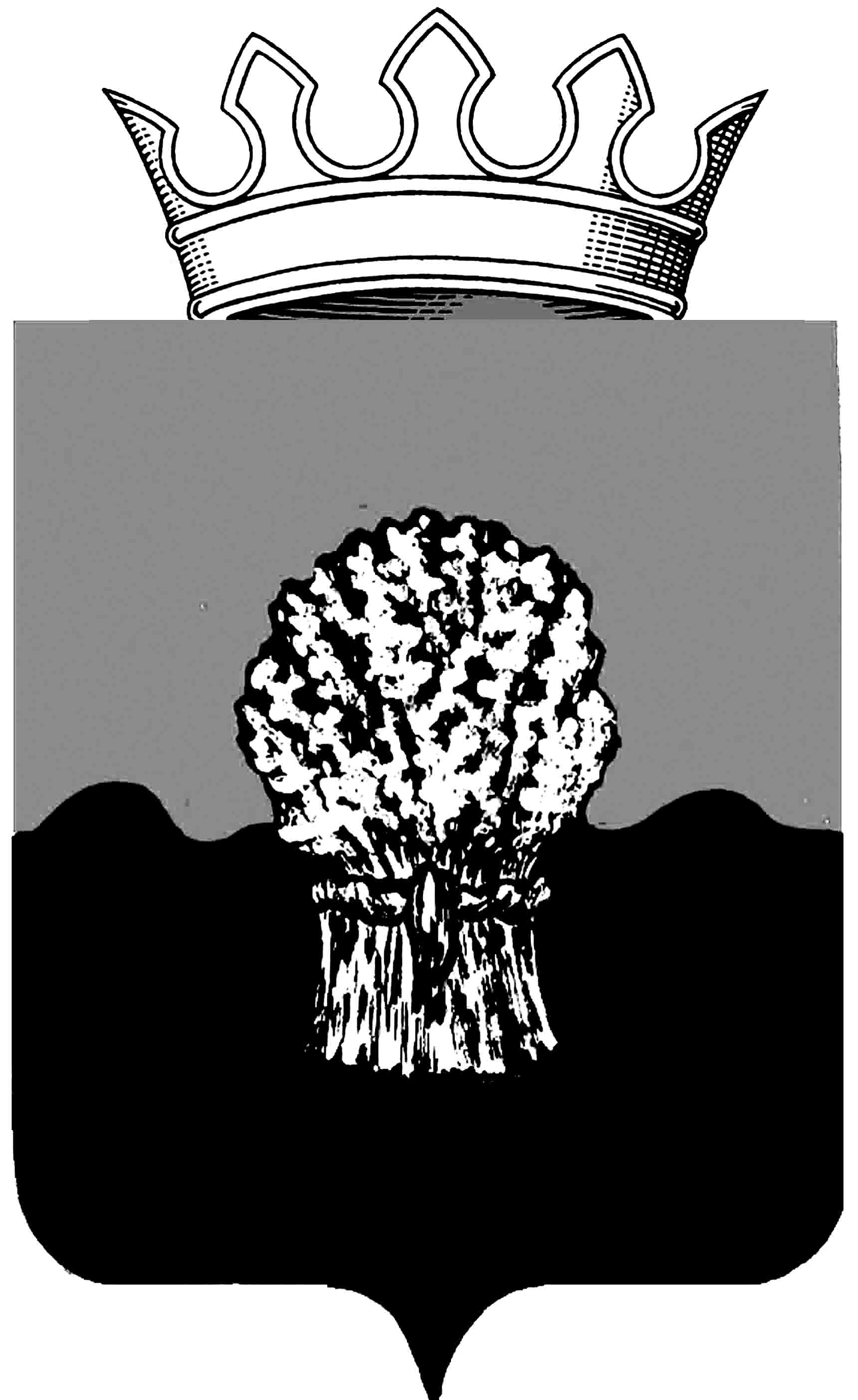 СОБРАНИЕ представителей городского ПОСЕЛЕНИЯ Междуреченск  МУНИЦИПАЛЬНОГО РАЙОНА СызранскИЙ Самарской областитретьего созываРешение                «  » ______________ 2019 г.                                                        № проектО внесении изменений в Правила землепользования и застройки городского поселения Междуреченск муниципального района Сызранский Самарской областиВ соответствии со статьей 33 Градостроительного кодекса Российской Федерации, пунктом 20 части 1 статьи 14 Федерального закона от 6 октября 2003 года № 131-ФЗ «Об общих принципах организации местного самоуправления в Российской Федерации», с учетом заключения о результатах публичных слушаний по проекту изменений в Правила землепользования и застройки городского поселения Междуреченск муниципального района СызранскийСамарской областиот __________, Собрание представителей городского поселенияМеждуреченскмуниципального района Сызранский Самарской области решило:1. Внести следующие изменения в Правила землепользования и застройки городского поселения Междуреченск муниципального района Сызранский Самарской области, утверждённые решением Собрания представителе городского поселения Междуреченск муниципального района Сызранский Самарской области от 27 декабря2013 № 52 ( в редакции решений №17 от 23.05.2016 г. и № 33 от 27.102016 г.)  (далее также – Правила):1.1. Статью 22 Правил землепользования и застройки городского поселения Междуреченск «Перечень видов разрешенного использования земельных участков и объектов капитального строительства в жилых зонах» дополнить перечнем основных видов разрешенного использования земельных участков и объектов капитального строительства территориальной зоны Ж1«Зона застройки индивидуальными жилыми домами», территориальной зоны Ж2«Зона застройки малоэтажными жилыми домами», территориальной зоны Ж3«Зона застройки среднеэтажными жилыми домами»,  (согласно Приказу Минэконом развития российской Федерации №540 от 01.09.2014 года с изменениями на 6 октября 2017 года)-Объекты гаражного назначения ( 2.7.1)1.2.Статью 23 Правил землепользования и застройки городского поселения Междуреченск «Перечень видов разрешенного использования земельных участков и объектов капитального строительства в общественной  зоне» дополнить перечнем основных видов разрешенного использования земельных участков и объектов капитального строительства  территориальной зоны О1 « Зона размещения объектов делового, общественного, коммерческого, социального и коммунально-бытового назначения» (согласно Приказу Минэконом развития российской Федерации №540 от 01.09.2014 года с изменениями на 6 октября 2017 года)-объекты гаражного назначения ( 2.7.1)1.3Дополнить статью 25 Правил землепользования и застройки городского поселения Междуреченск «Перечень видов разрешенного использования земельных участков и объектов капитального строительства в зонах инженерной и транспортной инфраструктур» дополнить основным видом разрешенного использования земельных участков и объектов капитального строительства территориальной зоныИТ« Зона инженерной и транспортной инфраструктуры», территориальной зоны ИТСЗ «Зона санитарно-защитного назначения от объектов инженерной и транспортной инфраструктуры»(согласно Приказу Минэконом развития российской Федерации №540 от 01.09.2014 года с изменениями на 6 октября 2017 года)-объекты гаражного назначения ( 2.7.1).1.4. Исключить из основных видов разрешенного использования земельных участков и объектов капитального строительства территориальной зоны ИТСЗ «Зоны санитарно-защитного назначения от объектов инженерной и транспортной инфраструктуры» вид разрешенного использования земельных участков:- размещение гаражей.1.5.Дополнить статью 26 Правил землепользования и застройки городского поселения Междуреченск «Перечень видов разрешенного ипользования земельных участков и объектов капитального строительства в зонах рекреационного назначения» основным видом разрешенного использованияземельных участков и объектов капитального строительства территориальной зоны Р4«Зона отдыха и туризма» (согласно Приказу Минэкономразвития Российской Федерации №540 от 01.09.2014 года):- причалы для маломерных судов (5.4)1.6. Главу IX Правил «Предельные размеры земельных участков и предельные параметры разрешенного строительства, реконструкции объектов капитального строительства» изложить в следующей редакции: «Статья 29. Предельные размеры земельных участков и предельные параметры разрешенного строительства, реконструкции объектов капитального строительства в жилыхзонах и общественно-деловых зонах»Примечание: В целях применения  настоящей статьи прочерк в колонке значения параметра означает, что данный параметр не подлежит установлению.	«Статья 31. Предельные размеры земельных участков и предельные параметры разрешенного строительства, реконструкции объектов капитального строительства в зонах сельскохозяйственного использования»Примечание: В целях применения  настоящей статьи прочерк в колонке значения параметра означает, что данный параметр не подлежит установлению.Минимальная площадь земельного участка для зоны Сх1 «Зона сельскохозяйственных угодий» устанавливается для соответствующих территориальных зон, расположенных в границах населенного пункта.	«Статья 31.1Предельные размеры земельных участков и предельные параметры разрешенного строительства, реконструкции объектов капитального строительства в зонах рекреационного назначения»Примечание: В целях применения  настоящей статьи прочерк в колонке значения параметра означает, что данный параметр не подлежит установлению.2. Официально опубликовать настоящее решение в газете органов местного самоуправления городского поселения Междуреченск муниципального района Сызранский « Вестник Междуреченска» и разместить на официальном сайте в сети «Интернет».3. Настоящее решение вступает в силу со дня его официального опубликования.    Председатель    Собрания представителей     городского поселения Междуреченск    муниципального района Сызранский                               В.В. Лещев                Глава   городского  поселения Междуреченскмуниципального района Сызранский                                   О.В. Батяева№ п/пНаименование параметраЗначениепредельныхразмеров земельных участков и предельных параметров разрешенного строительства, реконструкции объектов капитального строительства в территориальных зонахЗначениепредельныхразмеров земельных участков и предельных параметров разрешенного строительства, реконструкции объектов капитального строительства в территориальных зонахЗначениепредельныхразмеров земельных участков и предельных параметров разрешенного строительства, реконструкции объектов капитального строительства в территориальных зонахЗначениепредельныхразмеров земельных участков и предельных параметров разрешенного строительства, реконструкции объектов капитального строительства в территориальных зонахЗначениепредельныхразмеров земельных участков и предельных параметров разрешенного строительства, реконструкции объектов капитального строительства в территориальных зонахЗначениепредельныхразмеров земельных участков и предельных параметров разрешенного строительства, реконструкции объектов капитального строительства в территориальных зонахЗначениепредельныхразмеров земельных участков и предельных параметров разрешенного строительства, реконструкции объектов капитального строительства в территориальных зонахЗначениепредельныхразмеров земельных участков и предельных параметров разрешенного строительства, реконструкции объектов капитального строительства в территориальных зонахЗначениепредельныхразмеров земельных участков и предельных параметров разрешенного строительства, реконструкции объектов капитального строительства в территориальных зонахЖ1Ж1-1Ж2Ж2-1Ж3Ж3-1Ж5Ж8О1Предельные (минимальные и (или) максимальные) размеры земельных участков, в том числе их площадьПредельные (минимальные и (или) максимальные) размеры земельных участков, в том числе их площадьПредельные (минимальные и (или) максимальные) размеры земельных участков, в том числе их площадьПредельные (минимальные и (или) максимальные) размеры земельных участков, в том числе их площадьПредельные (минимальные и (или) максимальные) размеры земельных участков, в том числе их площадьПредельные (минимальные и (или) максимальные) размеры земельных участков, в том числе их площадьПредельные (минимальные и (или) максимальные) размеры земельных участков, в том числе их площадьПредельные (минимальные и (или) максимальные) размеры земельных участков, в том числе их площадьПредельные (минимальные и (или) максимальные) размеры земельных участков, в том числе их площадьПредельные (минимальные и (или) максимальные) размеры земельных участков, в том числе их площадьМинимальная площадь земельного участка для индивидуальной жилой застройки, кв.м100100100100---100-Минимальная площадь земельного участка для иных основных и условно-разрешенных видов использования земельных участков, за исключением, указанных в пунктах 1-11 настоящей таблицы, кв.м101010101010101010Минимальные отступы от границ земельных участков в целях определения мест допустимого размещения зданий, строений, сооружений, за пределами которых запрещено строительство зданий, строений, сооруженийМинимальные отступы от границ земельных участков в целях определения мест допустимого размещения зданий, строений, сооружений, за пределами которых запрещено строительство зданий, строений, сооруженийМинимальные отступы от границ земельных участков в целях определения мест допустимого размещения зданий, строений, сооружений, за пределами которых запрещено строительство зданий, строений, сооруженийМинимальные отступы от границ земельных участков в целях определения мест допустимого размещения зданий, строений, сооружений, за пределами которых запрещено строительство зданий, строений, сооруженийМинимальные отступы от границ земельных участков в целях определения мест допустимого размещения зданий, строений, сооружений, за пределами которых запрещено строительство зданий, строений, сооруженийМинимальные отступы от границ земельных участков в целях определения мест допустимого размещения зданий, строений, сооружений, за пределами которых запрещено строительство зданий, строений, сооруженийМинимальные отступы от границ земельных участков в целях определения мест допустимого размещения зданий, строений, сооружений, за пределами которых запрещено строительство зданий, строений, сооруженийМинимальные отступы от границ земельных участков в целях определения мест допустимого размещения зданий, строений, сооружений, за пределами которых запрещено строительство зданий, строений, сооруженийМинимальные отступы от границ земельных участков в целях определения мест допустимого размещения зданий, строений, сооружений, за пределами которых запрещено строительство зданий, строений, сооруженийМинимальные отступы от границ земельных участков в целях определения мест допустимого размещения зданий, строений, сооружений, за пределами которых запрещено строительство зданий, строений, сооружений16.Минимальный отступ от границ земельных участков до отдельно стоящих зданий (баня, гараж, хозблок),м111111115№ п/пНаименование параметраЗначениепредельныхразмеров земельных участков и предельных параметров разрешенного строительства, реконструкции объектов капитального строительства в территориальных зонахСх1Предельные (минимальные и (или) максимальные) размеры земельных участков, в том числе их площадьПредельные (минимальные и (или) максимальные) размеры земельных участков, в том числе их площадьМинимальная площадь земельного участка, кв.м300№ п/пНаименование параметраЗначениепредельныхразмеров земельных участков и предельных параметров разрешенного строительства, реконструкции объектов капитального строительства в территориальных зонахЗначениепредельныхразмеров земельных участков и предельных параметров разрешенного строительства, реконструкции объектов капитального строительства в территориальных зонахЗначениепредельныхразмеров земельных участков и предельных параметров разрешенного строительства, реконструкции объектов капитального строительства в территориальных зонахЗначениепредельныхразмеров земельных участков и предельных параметров разрешенного строительства, реконструкции объектов капитального строительства в территориальных зонахР1Р2Р3Р4Предельные (минимальные и (или) максимальные) размеры земельных участков, в том числе их площадьПредельные (минимальные и (или) максимальные) размеры земельных участков, в том числе их площадьПредельные (минимальные и (или) максимальные) размеры земельных участков, в том числе их площадьПредельные (минимальные и (или) максимальные) размеры земельных участков, в том числе их площадьПредельные (минимальные и (или) максимальные) размеры земельных участков, в том числе их площадьМинимальная площадь земельного участка для размещение причалов для маломерных судов (5.4)  , кв.м8--8Максимальная площадь земельного участкадля размещение причалов для маломерных судов (5.4), кв.м40--30Минимальная площадь земельного участка для иных основных и условно-разрешенных видов использования земельных участков, кв.м1500Максимальная площадь земельного участка для иных основных и условно-разрешенных видов использования земельных участков, кв.м---3000